План – график использования учебно-лабораторного оборудования в образовательном процессе 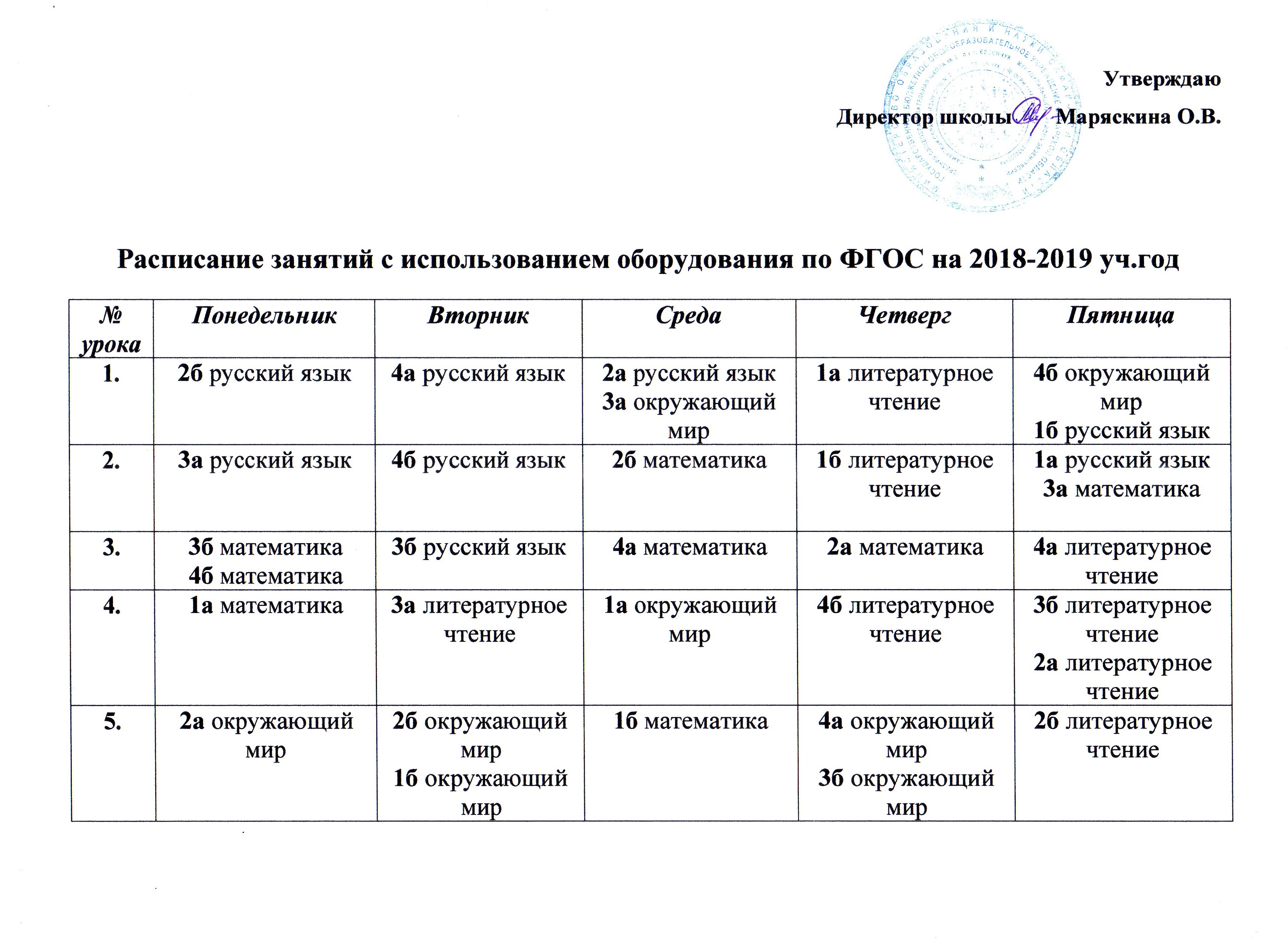 в рамках реализации ФГОС НОО в ГБОУ СОШ 2 п.г.т. БезенчукI полугодие 2018-2019 учебный годII полугодие 2018-2019 учебный годДата Класс Предмет Оборудование Учитель Подпись учителяПервая четвертьПервая четвертьПервая четвертьПервая четвертьПервая четвертьПервая четверть03.09.20182брусский языкИнтер. доска, ноутбук, проекторВасильева Л.Г.03.09.20183арусский языкИнтер. доска, ноутбук, проекторТимошкина Е.В.03.09.20183бматематикаИнтер. доска, ноутбук, проекторВерник С.В.03.09.20184бматематикаИнтер. доска, ноутбук, проекторСухова И.А.03.09.20182аокружающий мирНоутбук, проектор, интер. доскаОвчинникова Т.А.04.09.20184арусский языкИнтер. доска, ноутбук, проекторСорокина О.М.04.09.20184брусский языкИнтер. доска, ноутбук, проекторСухова И.А.04.09.20183брусский языкНоутбук, проектор, нетбукиВерник С.В.04.09.20183алитературное чтениеИнтер. доска, проектор, ноутбукТимошкина Е.В.04.09.20182бокружающий мирИнтер. доска, проектор, ноутбукВасильева Л.Г.05.09.20182арусский языкНоутбук, проектор, интер. доскаОвчинникова Т.А.05.09.20183аокружающий мирИнтер. доска, ноутбук, проекторТимошкина Е.В.05.09.20182бматематикаИнтер. доска, проектор, нетбуки, ноутбукВасильева Л.Г.05.09.20184аматематикаНоутбук, проекторСорокина О.М.06.09.20181алитературное чтениеИнтер. доска, ноутбук, проекторФилатова Л.А.06.09.20181блитературное чтениеНоутбук, проекторДзгоева Н.Н.06.09.20182аматематикаИнтер. доска, ноутбук, проекторОвчинникова Т.А.06.09.20184блитературное чтениеНоутбук, проекторСухова И.А.06.09.20184аокружающий мирИнтер. доска, проектор, ноутбукСорокина О.М.06.09.20183бокружающий мирИнтер. доска, ноутбук, проекторВерник С.В.07.09.20184бокружающий мирИнтер. доска, проектор, нетбуки, ноутбукСухова И.А.07.09.20182брусский языкНоутбук, проекторВасильева Л.Г.07.09.20181арусский языкИнтер. доска, проектор, ноутбукФилатова Л.А.07.09.20183аматематикаНоутбук, проектор, экранТимошкина Е.В.07.09.20184алитературное чтениеИнтер. доска, ноутбук, проекторСорокина О.М.07.09.20183блитературное чтениеНоутбук, проекторВерник С.В.07.09.20182алитературное чтениеИнтер. доска, ноутбук, проекторОвчинникова Т.А.07.09.20182блитературное чтениеНоутбук, проектор, нетбукиВасильева Л.Г.10.09.20182брусский языкИнтер. доска, ноутбук, проекторВасильева Л.Г.10.09.20183арусский языкИнтер. доска, ноутбук, проекторТимошкина Е.В.10.09.20183бматематикаИнтер. доска, ноутбук, проекторВерник С.В.10.09.20184бматематикаИнтер. доска, ноутбук, проекторСухова И.А.10.09.20182аокружающий мирНоутбук, проектор, интер. доскаОвчинникова Т.А.11.09.20184арусский языкИнтер. доска, ноутбук, проекторСорокина О.М.11.09.20184брусский языкИнтер. доска, ноутбук, проекторСухова И.А.11.09.20183брусский языкНоутбук, проектор, нетбукиВерник С.В.11.09.20183алитературное чтениеИнтер. доска, проектор, ноутбукТимошкина Е.В.11.09.20182бокружающий мирИнтер. доска, проектор, ноутбукВасильева Л.Г.12.09.20182арусский языкНоутбук, проектор, интер. доскаОвчинникова Т.А.12.09.20183аокружающий мирИнтер. доска, ноутбук, проекторТимошкина Е.В.12.09.20182бматематикаИнтер. доска, проектор, нетбуки, ноутбукВасильева Л.Г.12.09.20184аматематикаНоутбук, проекторСорокина О.М.13.09.20181алитературное чтениеИнтер. доска, ноутбук, проекторФилатова Л.А.13.09.20181блитературное чтениеНоутбук, проекторДзгоева Н.Н.13.09.20182аматематикаИнтер. доска, ноутбук, проекторОвчинникова Т.А.13.09.20184блитературное чтениеНоутбук, проекторСухова И.А.13.09.20184аокружающий мирИнтер. доска, проектор, ноутбукСорокина О.М.13.09.20183бокружающий мирИнтер. доска, ноутбук, проекторВерник С.В.14.09.20184бокружающий мирИнтер. доска, проектор, нетбуки, ноутбукСухова И.А.14.09.20182брусский языкНоутбук, проектор, экранВасильева Л.Г.14.09.20181арусский языкИнтер. доска, проектор, ноутбукФилатова Л.А.14.09.20183аматематикаНоутбук, проектор, интер.доскаТимошкина Е.В.14.09.20184алитературное чтениеИнтер. доска, ноутбук, проекторСорокина О.М.14.09.20183блитературное чтениеНоутбук, проекторВерник С.В.14.09.20182алитературное чтениеИнтер. доска, ноутбук, проекторОвчинникова Т.А.14.09.20182блитературное чтениеНоутбук, проектор, нетбуки, интер.доскаВасильева Л.Г.17.09.20182брусский языкИнтер. доска, ноутбук, проекторВасильева Л.Г.17.09.20183арусский языкИнтер. доска, ноутбук, проекторТимошкина Е.В.17.09.20183бматематикаИнтер. доска, ноутбук, проекторВерник С.В.17.09.20184бматематикаИнтер. доска, ноутбук, проекторСухова И.А.17.09.20182аокружающий мирНоутбук, проектор, интер. доскаОвчинникова Т.А.18.09.20184арусский языкИнтер. доска, ноутбук, проекторСорокина О.М.18.09.20184брусский языкИнтер. доска, ноутбук, проекторСухова И.А.18.09.20183брусский языкНоутбук, проектор, нетбукиВерник С.В.18.09.20183алитературное чтениеИнтер. доска, проектор, ноутбукТимошкина Е.В.18.09.20182бокружающий мирИнтер. доска, проектор, ноутбукВасильева Л.Г.19.09.20182арусский языкНоутбук, проектор, интер. доскаОвчинникова Т.А.19.09.20183аокружающий мирИнтер. доска, ноутбук, проекторТимошкина Е.В.19.09.20182бматематикаИнтер. доска, проектор, нетбуки, ноутбукВасильева Л.Г.19.09.20184аматематикаНоутбук, проектор, PROklassСорокина О.М.20.09.20181алитературное чтениеИнтер. доска, ноутбук, проекторФилатова Л.А.20.09.20181блитературное чтениеНоутбук, проекторДзгоева Н.Н.20.09.20182аматематикаИнтер. доска, ноутбук, проекторОвчинникова Т.А.20.09.20184блитературное чтениеНоутбук, проекторСухова И.А.20.09.20184аокружающий мирИнтер. доска, проектор, ноутбукСорокина О.М.20.09.20183бокружающий мирИнтер. доска, ноутбук, проекторВерник С.В.21.09.20184бокружающий мирИнтер. доска, проектор, нетбуки, ноутбукСухова И.А.21.09.20182брусский языкНоутбук, проектор, экранВасильева Л.Г.21.09.20181арусский языкИнтер. доска, проектор, ноутбукФилатова Л.А.21.09.20183аматематикаНоутбук, проектор, интер.доскаТимошкина Е.В.21.09.20184алитературное чтениеИнтер. доска, ноутбук, проекторСорокина О.М.21.09.20183блитературное чтениеНоутбук, проектор, нитер.доскаВерник С.В.21.09.20182алитературное чтениеИнтер. доска, ноутбук, проекторОвчинникова Т.А.21.09.20182блитературное чтениеНоутбук, проектор, нетбуки, интер.доскаВасильева Л.Г.24.09.20182брусский языкИнтер. доска, ноутбук, проекторВасильева Л.Г.24.09.20183арусский языкИнтер. доска, ноутбук, проекторТимошкина Е.В.24.09.20183бматематикаИнтер. доска, ноутбук, проекторВерник С.В.24.09.20184бматематикаИнтер. доска, ноутбук, проектор, PROklassСухова И.А.24.09.20182аокружающий мирНоутбук, проектор, интер. доскаОвчинникова Т.А.25.09.20184арусский языкИнтер. доска, ноутбук, проекторСорокина О.М.25.09.20184брусский языкИнтер. доска, ноутбук, проекторСухова И.А.25.09.20183брусский языкНоутбук, проектор, нетбукиВерник С.В.25.09.20183алитературное чтениеИнтер. доска, проектор, ноутбукТимошкина Е.В.25.09.20182бокружающий мирИнтер. доска, проектор, ноутбукВасильева Л.Г.26.09.20182арусский языкНоутбук, проектор, интер. доскаОвчинникова Т.А.26.09.20183аокружающий мирИнтер. доска, ноутбук, проекторТимошкина Е.В.26.09.20182бматематикаИнтер. доска, проектор, нетбуки, ноутбукВасильева Л.Г.26.09.20184аматематикаНоутбук, проекторСорокина О.М.27.09.20181алитературное чтениеИнтер. доска, ноутбук, проекторФилатова Л.А.27.09.20181блитературное чтениеНоутбук, проектор, интер.доскаДзгоева Н.Н.27.09.20182аматематикаИнтер. доска, ноутбук, проекторОвчинникова Т.А.27.09.20184блитературное чтениеНоутбук, проекторСухова И.А.27.09.20184аокружающий мирИнтер. доска, проектор, ноутбукСорокина О.М.27.09.20183бокружающий мирИнтер. доска, ноутбук, проекторВерник С.В.28.09.20184бокружающий мирИнтер. доска, проектор, нетбуки, ноутбукСухова И.А.28.09.20182брусский языкНоутбук, проектор, экранВасильева Л.Г.28.09.20181арусский языкИнтер. доска, проектор, ноутбукФилатова Л.А.28.09.20183аматематикаНоутбук, проектор, интер.доскаТимошкина Е.В.28.09.20184алитературное чтениеИнтер. доска, ноутбук, проекторСорокина О.М.28.09.20183блитературное чтениеНоутбук, проектор, экранВерник С.В.28.09.20182алитературное чтениеИнтер. доска, ноутбук, проекторОвчинникова Т.А.28.09.20182блитературное чтениеНоутбук, проектор, нетбуки, интер.доскаВасильева Л.Г.01.10.20182брусский языкИнтер. доска, ноутбук, проекторВасильева Л.Г.01.10.20183арусский языкИнтер. доска, ноутбук, проекторТимошкина Е.В.01.10.20183бматематикаИнтер. доска, ноутбук, проекторВерник С.В.01.10.20184бматематикаИнтер. доска, ноутбук, проекторСухова И.А.01.10.20182аокружающий мирНоутбук, проектор, интер. доскаОвчинникова Т.А.02.10.20184арусский языкИнтер. доска, ноутбук, проектор, PROklassСорокина О.М.02.10.20184брусский языкИнтер. доска, ноутбук, проекторСухова И.А.02.10.20183брусский языкНоутбук, проектор, нетбукиВерник С.В.02.10.20183алитературное чтениеИнтер. доска, проектор, ноутбукТимошкина Е.В.02.10.20182бокружающий мирИнтер. доска, проектор, ноутбукВасильева Л.Г.03.10.20182арусский языкНоутбук, проектор, интер. доскаОвчинникова Т.А.03.10.20183аокружающий мирИнтер. доска, ноутбук, проекторТимошкина Е.В.03.10.20182бматематикаИнтер. доска, проектор, нетбуки, ноутбукВасильева Л.Г.03.10.20184аматематикаНоутбук, проекторСорокина О.М.04.10.20181алитературное чтениеИнтер. доска, ноутбук, проекторФилатова Л.А.04.10.20181блитературное чтениеНоутбук, проекторДзгоева Н.Н.04.10.20182аматематикаИнтер. доска, ноутбук, проекторОвчинникова Т.А.04.10.20184блитературное чтениеНоутбук, проекторСухова И.А.04.10.20184аокружающий мирИнтер. доска, проектор, ноутбукСорокина О.М.04.10.20183бокружающий мирИнтер. доска, ноутбук, проекторВерник С.В.05.10.20184бокружающий мирИнтер. доска, проектор, нетбуки, ноутбукСухова И.А.05.10.20182брусский языкНоутбук, проектор, экранВасильева Л.Г.05.10.20181арусский языкИнтер. доска, проектор, ноутбукФилатова Л.А.05.10.20183аматематикаНоутбук, проектор, интер.доскаТимошкина Е.В.05.10.20184алитературное чтениеИнтер. доска, ноутбук, проекторСорокина О.М.05.10.20183блитературное чтениеНоутбук, проекторВерник С.В.05.10.20182алитературное чтениеИнтер. доска, ноутбук, проекторОвчинникова Т.А.05.10.20182блитературное чтениеНоутбук, проектор, нетбуки, интер.доскаВасильева Л.Г.08.10.20182брусский языкИнтер. доска, ноутбук, проекторВасильева Л.Г.08.10.20183арусский языкИнтер. доска, ноутбук, проекторТимошкина Е.В.08.10.20183бматематикаИнтер. доска, ноутбук, проекторВерник С.В.08.10.20184бматематикаИнтер. доска, ноутбук, проекторСухова И.А.08.10.20182аокружающий мирНоутбук, проектор, интер. доскаОвчинникова Т.А.09.10.20184арусский языкИнтер. доска, ноутбук, проектор, PROklassСорокина О.М.09.10.20184брусский языкИнтер. доска, ноутбук, проекторСухова И.А.09.10.20183брусский языкНоутбук, проектор, нетбукиВерник С.В.09.10.20183алитературное чтениеИнтер. доска, проектор, ноутбукТимошкина Е.В.09.10.20182бокружающий мирИнтер. доска, проектор, ноутбукВасильева Л.Г.10.10.20182арусский языкНоутбук, проектор, интер. доскаОвчинникова Т.А.10.10.20183аокружающий мирИнтер. доска, ноутбук, проекторТимошкина Е.В.10.10.20182бматематикаИнтер. доска, проектор, нетбуки, ноутбукВасильева Л.Г.10.10.20184аматематикаНоутбук, проекторСорокина О.М.11.10.20181алитературное чтениеИнтер. доска, ноутбук, проекторФилатова Л.А.11.10.20181блитературное чтениеНоутбук, проекторДзгоева Н.Н.11.10.20182аматематикаИнтер. доска, ноутбук, проекторОвчинникова Т.А.11.10.20184блитературное чтениеНоутбук, проекторСухова И.А.11.10.20184аокружающий мирИнтер. доска, проектор, ноутбукСорокина О.М.11.10.20183бокружающий мирИнтер. доска, ноутбук, проекторВерник С.В.12.10.20184бокружающий мирИнтер. доска, проектор, нетбуки, ноутбукСухова И.А.12.10.20182брусский языкНоутбук, проектор, экранВасильева Л.Г.12.10.20181арусский языкИнтер. доска, проектор, ноутбукФилатова Л.А.12.10.20183аматематикаНоутбук, проектор, интер.доскаТимошкина Е.В.12.10.20184алитературное чтениеИнтер. доска, ноутбук, проекторСорокина О.М.12.10.20183блитературное чтениеНоутбук, проекторВерник С.В.12.10.20182алитературное чтениеИнтер. доска, ноутбук, проекторОвчинникова Т.А.12.10.20182блитературное чтениеНоутбук, проектор, нетбуки, интер.доскаВасильева Л.Г.15.10.20182брусский языкИнтер. доска, ноутбук, проекторВасильева Л.Г.15.10.20183арусский языкИнтер. доска, ноутбук, проекторТимошкина Е.В.15.10.20183бматематикаИнтер. доска, ноутбук, проекторВерник С.В.15.10.20184бматематикаИнтер. доска, ноутбук, проекторСухова И.А.15.10.20182аокружающий мирНоутбук, проектор, интер. доскаОвчинникова Т.А.16.10.20184арусский языкИнтер. доска, ноутбук, проекторСорокина О.М.16.10.20184брусский языкИнтер. доска, ноутбук, проекторСухова И.А.16.10.20183брусский языкНоутбук, проектор, нетбукиВерник С.В.16.10.20183алитературное чтениеИнтер. доска, проектор, ноутбукТимошкина Е.В.16.10.20182бокружающий мирИнтер. доска, проектор, ноутбукВасильева Л.Г.17.10.20182арусский языкНоутбук, проектор, интер. доскаОвчинникова Т.А.17.10.20183аокружающий мирИнтер. доска, ноутбук, проектор, PROklassТимошкина Е.В.17.10.20182бматематикаИнтер. доска, проектор, нетбуки, ноутбукВасильева Л.Г.17.10.20184аматематикаНоутбук, проекторСорокина О.М.18.10.20181алитературное чтениеИнтер. доска, ноутбук, проекторФилатова Л.А.18.10.20181блитературное чтениеНоутбук, проекторДзгоева Н.Н.18.10.20182аматематикаИнтер. доска, ноутбук, проекторОвчинникова Т.А.18.10.20184блитературное чтениеНоутбук, проекторСухова И.А.18.10.20184аокружающий мирИнтер. доска, проектор, ноутбукСорокина О.М.18.10.20183бокружающий мирИнтер. доска, ноутбук, проекторВерник С.В.19.10.20184бокружающий мирИнтер. доска, проектор, нетбуки, ноутбукСухова И.А.19.10.20182брусский языкНоутбук, проектор, экранВасильева Л.Г.19.10.20181арусский языкИнтер. доска, проектор, ноутбукФилатова Л.А.19.10.20183аматематикаНоутбук, проектор, интер.доскаТимошкина Е.В.19.10.20184алитературное чтениеИнтер. доска, ноутбук, проекторСорокина О.М.19.10.20183блитературное чтениеНоутбук, проекторВерник С.В.19.10.20182алитературное чтениеИнтер. доска, ноутбук, проекторОвчинникова Т.А.19.10.20182блитературное чтениеНоутбук, проектор, нетбуки, интер.доскаВасильева Л.Г.22.10.20182брусский языкИнтер. доска, ноутбук, проекторВасильева Л.Г.22.10.20183арусский языкИнтер. доска, ноутбук, проекторТимошкина Е.В.22.10.20183бматематикаИнтер. доска, ноутбук, проекторВерник С.В.22.10.20184бматематикаИнтер. доска, ноутбук, проекторСухова И.А.22.10.20182аокружающий мирНоутбук, проектор, интер. доскаОвчинникова Т.А.23.10.20184арусский языкИнтер. доска, ноутбук, проекторСорокина О.М.23.10.20184брусский языкИнтер. доска, ноутбук, проекторСухова И.А.23.10.20183брусский языкНоутбук, проектор, нетбукиВерник С.В.23.10.20183алитературное чтениеИнтер. доска, проектор, ноутбукТимошкина Е.В.23.10.20182бокружающий мирИнтер. доска, проектор, ноутбукВасильева Л.Г.24.10.20182арусский языкНоутбук, проектор, интер. доскаОвчинникова Т.А.24.10.20183аокружающий мирИнтер. доска, ноутбук, проекторТимошкина Е.В.24.10.20182бматематикаИнтер. доска, проектор, нетбуки, ноутбукВасильева Л.Г.24.10.20184аматематикаНоутбук, проекторСорокина О.М.25.10.20181алитературное чтениеИнтер. доска, ноутбук, проекторФилатова Л.А.25.10.20181блитературное чтениеНоутбук, проекторДзгоева Н.Н.25.10.20182аматематикаИнтер. доска, ноутбук, проекторОвчинникова Т.А.25.10.20184блитературное чтениеНоутбук, проекторСухова И.А.25.10.20184аокружающий мирИнтер. доска, проектор, ноутбукСорокина О.М.25.10.20183бокружающий мирИнтер. доска, ноутбук, проектор, PROklassВерник С.В.26.10.20184бокружающий мирИнтер. доска, проектор, нетбуки, ноутбукСухова И.А.26.10.20182брусский языкНоутбук, проектор, экранВасильева Л.Г.26.10.20181арусский языкИнтер. доска, проектор, ноутбукФилатова Л.А.26.10.20183аматематикаНоутбук, проектор, интер.доскаТимошкина Е.В.26.10.20184алитературное чтениеИнтер. доска, ноутбук, проекторСорокина О.М.26.10.20183блитературное чтениеНоутбук, проекторВерник С.В.26.10.20182алитературное чтениеИнтер. доска, ноутбук, проекторОвчинникова Т.А.26.10.20182блитературное чтениеНоутбук, проектор, нетбуки, интер.доскаВасильева Л.Г.Вторая четвертьВторая четвертьВторая четвертьВторая четвертьВторая четвертьВторая четверть06.11.20184арусский языкИнтер. доска, ноутбук, проекторСорокина О.М.06.11.20184брусский языкИнтер. доска, ноутбук, проекторСухова И.А.06.11.20183брусский языкНоутбук, проектор, нетбукиВерник С.В.06.11.20183алитературное чтениеИнтер. доска, проектор, ноутбукТимошкина Е.В.06.11.20182бокружающий мирИнтер. доска, проектор, ноутбукВасильева Л.Г.06.11.20181бокружающий мирИнтер. доска, проектор, ноутбук, микроскопДзгоева Н.Н.07.11.20182арусский языкНоутбук, проектор, интер. доскаОвчинникова Т.А.07.11.20183аокружающий мирИнтер. доска, ноутбук, проекторТимошкина Е.В.07.11.20182бматематикаИнтер. доска, проектор, нетбуки, ноутбукВасильева Л.Г.07.11.20184аматематикаНоутбук, проектор, интер.доска, нетбукиСорокина О.М.07.11.20181аокружающий мирНоутбук, проектор, интер.доска, микроскопФилатова Л.А.07.11.20181бматематикаНоутбук, проектор, интер.доска, нетбукиДзгоева Н.Н.08.11.20181алитературное чтениеИнтер. доска, ноутбук, проекторФилатова Л.А.08.11.20181блитературное чтениеНоутбук, проекторДзгоева Н.Н.08.11.20182аматематикаИнтер. доска, ноутбук, проекторОвчинникова Т.А.08.11.20184блитературное чтениеНоутбук, проекторСухова И.А.08.11.20184аокружающий мирИнтер. доска, проектор, ноутбукСорокина О.М.08.11.20183бокружающий мирИнтер. доска, ноутбук, проекторВерник С.В.09.11.20184бокружающий мирИнтер. доска, проектор, нетбуки, ноутбукСухова И.А.09.11.20181брусский языкНоутбук, проектор, экранДзгоева Н.Н.09.11.20181арусский языкИнтер. доска, проектор, ноутбукФилатова Л.А.09.11.20183аматематикаНоутбук, проектор, интер.доскаТимошкина Е.В.09.11.20184алитературное чтениеИнтер. доска, ноутбук, проекторСорокина О.М.09.11.20183блитературное чтениеНоутбук, проекторВерник С.В.09.11.20182алитературное чтениеИнтер. доска, ноутбук, проекторОвчинникова Т.А.09.11.20182блитературное чтениеНоутбук, проектор, нетбуки, интер.доскаВасильева Л.Г.12.11.20182брусский языкИнтер. доска, ноутбук, проекторВасильева Л.Г.12.11.20183арусский языкИнтер. доска, ноутбук, проекторТимошкина Е.В.12.11.20183бматематикаИнтер. доска, ноутбук, проекторВерник С.В.12.11.20184бматематикаИнтер. доска, ноутбук, проекторСухова И.А.12.11.20181аматематикаНоутбук, проектор, нетбуки, интер.доскаФилатова Л.А.12.11.20182аокружающий мирНоутбук, проектор, интер. доскаОвчинникова Т.А.13.11.20184арусский языкИнтер. доска, ноутбук, проекторСорокина О.М.13.11.20184брусский языкИнтер. доска, ноутбук, проекторСухова И.А.13.11.20183брусский языкНоутбук, проектор, нетбукиВерник С.В.13.11.20183алитературное чтениеИнтер. доска, проектор, ноутбукТимошкина Е.В.13.11.20182бокружающий мирИнтер. доска, проектор, ноутбукВасильева Л.Г.13.11.20181бокружающий мирИнтер. доска, проектор, ноутбук, микроскопДзгоева Н.Н.14.11.20182арусский языкНоутбук, проектор, интер. доска, PROklass Овчинникова Т.А.14.11.20183аокружающий мирИнтер. доска, ноутбук, проекторТимошкина Е.В.14.11.20182бматематикаИнтер. доска, проектор, нетбуки, ноутбукВасильева Л.Г.14.11.20184аматематикаНоутбук, проектор, интер.доска, нетбукиСорокина О.М.14.11.20181аокружающий мирНоутбук, проектор, интер.доска, микроскопФилатова Л.А.14.11.20181бматематикаНоутбук, проектор, интер.доска, нетбукиДзгоева Н.Н.15.11.20181алитературное чтениеИнтер. доска, ноутбук, проекторФилатова Л.А.15.11.20181блитературное чтениеНоутбук, проекторДзгоева Н.Н.15.11.20182аматематикаИнтер. доска, ноутбук, проекторОвчинникова Т.А.15.11.20184блитературное чтениеНоутбук, проекторСухова И.А.15.11.20184аокружающий мирИнтер. доска, проектор, ноутбукСорокина О.М.15.11.20183бокружающий мирИнтер. доска, ноутбук, проекторВерник С.В.16.11.20184бокружающий мирИнтер. доска, проектор, нетбуки, ноутбукСухова И.А.16.11.20181брусский языкНоутбук, проектор, интер.доскаДзщгоева Н.Н.16.11.20181арусский языкИнтер. доска, проектор, ноутбукФилатова Л.А.16.11.20183аматематикаНоутбук, проектор, интер.доскаТимошкина Е.В.16.11.20184алитературное чтениеИнтер. доска, ноутбук, проекторСорокина О.М.16.11.20183блитературное чтениеНоутбук, проекторВерник С.В.16.11.20182алитературное чтениеИнтер. доска, ноутбук, проекторОвчинникова Т.А.16.11.20182блитературное чтениеНоутбук, проектор, нетбуки, интер.доскаВасильева Л.Г.19.11.20182брусский языкИнтер. доска, ноутбук, проекторВасильева Л.Г.19.11.20183арусский языкИнтер. доска, ноутбук, проекторТимошкина Е.В.19.11.20183бматематикаИнтер. доска, ноутбук, проектор, PROklassВерник С.В.19.11.20184бматематикаИнтер. доска, ноутбук, проекторСухова И.А.19.11.20181аматематикаНоутбук, проектор, нетбуки, интер.доскаФилатова Л.А.19.11.20182аокружающий мирНоутбук, проектор, интер. доскаОвчинникова Т.А.20.11.20184арусский языкИнтер. доска, ноутбук, проекторСорокина О.М.20.11.20184брусский языкИнтер. доска, ноутбук, проекторСухова И.А.20.11.20183брусский языкНоутбук, проектор, нетбукиВерник С.В.20.11.20183алитературное чтениеИнтер. доска, проектор, ноутбукТимошкина Е.В.20.11.20182бокружающий мирИнтер. доска, проектор, ноутбукВасильева Л.Г.20.11.20181бокружающий мирИнтер. доска, проектор, ноутбук, микроскопДзгоева Н.Н.21.11.20182арусский языкНоутбук, проектор, интер. доскаОвчинникова Т.А.21.11.20183аокружающий мирИнтер. доска, ноутбук, проекторТимошкина Е.В.21.11.20182бматематикаИнтер. доска, проектор, нетбуки, ноутбукВасильева Л.Г.21.11.20184аматематикаНоутбук, проектор, интер.доска, нетбукиСорокина О.М.21.11.20181аокружающий мирНоутбук, проектор, интер.доска, микроскопФилатова Л.А.21.11.20181бматематикаНоутбук, проектор, интер.доска, нетбукиДзгоева Н.Н.22.11.20181алитературное чтениеИнтер. доска, ноутбук, проекторФилатова Л.А.22.11.20181блитературное чтениеНоутбук, проекторДзгоева Н.Н.22.11.20182аматематикаИнтер. доска, ноутбук, проекторОвчинникова Т.А.22.11.20184блитературное чтениеНоутбук, проекторСухова И.А.22.11.20184аокружающий мирИнтер. доска, проектор, ноутбукСорокина О.М.22.11.20183бокружающий мирИнтер. доска, ноутбук, проекторВерник С.В.23.11.20184бокружающий мирИнтер. доска, проектор, нетбуки, ноутбукСухова И.А.23.11.20181брусский языкНоутбук, проектор, экранДзгоева Н.Н.23.11.20181арусский языкИнтер. доска, проектор, ноутбукФилатова Л.А.23.11.20183аматематикаНоутбук, проектор, интер.доскаТимошкина Е.В.23.11.20184алитературное чтениеИнтер. доска, ноутбук, проекторСорокина О.М.23.11.20183блитературное чтениеНоутбук, проекторВерник С.В.23.11.20182алитературное чтениеИнтер. доска, ноутбук, проекторОвчинникова Т.А.23.11.20182блитературное чтениеНоутбук, проектор, нетбуки, интер.доскаВасильева Л.Г.26.11.20182брусский языкИнтер. доска, ноутбук, проекторВасильева Л.Г.26.11.20183арусский языкИнтер. доска, ноутбук, проекторТимошкина Е.В.26.11.20183бматематикаИнтер. доска, ноутбук, проекторВерник С.В.26.11.20184бматематикаИнтер. доска, ноутбук, проекторСухова И.А.26.11.20181аматематикаНоутбук, проектор, нетбуки, интер.доскаФилатова Л.А.26.11.20182аокружающий мирНоутбук, проектор, интер. доскаОвчинникова Т.А.27.11.20184арусский языкИнтер. доска, ноутбук, проекторСорокина О.М.27.11.20184брусский языкИнтер. доска, ноутбук, проекторСухова И.А.27.11.20183брусский языкНоутбук, проектор, нетбукиВерник С.В.27.11.20183алитературное чтениеИнтер. доска, проектор, ноутбукТимошкина Е.В.27.11.20182бокружающий мирИнтер. доска, проектор, ноутбукВасильева Л.Г.27.11.20181бокружающий мирИнтер. доска, проектор, ноутбук, микроскопДзгоева Н.Н.28.11.20182арусский языкНоутбук, проектор, интер. доскаОвчинникова Т.А.28.11.20183аокружающий мирИнтер. доска, ноутбук, проекторТимошкина Е.В.28.11.20182бматематикаИнтер. доска, проектор, нетбуки, ноутбукВасильева Л.Г.28.11.20184аматематикаНоутбук, проектор, интер.доска, нетбукиСорокина О.М.28.11.20181аокружающий мирНоутбук, проектор, интер.доска, микроскопФилатова Л.А.28.11.20181бматематикаНоутбук, проектор, интер.доска, нетбукиДзгоева Н.Н.29.11.20181алитературное чтениеИнтер. доска, ноутбук, проекторФилатова Л.А.29.11.20181блитературное чтениеНоутбук, проекторДзгоева Н.Н.29.11.20182аматематикаИнтер. доска, ноутбук, проекторОвчинникова Т.А.29.11.20184блитературное чтениеНоутбук, проекторСухова И.А.29.11.20184аокружающий мирИнтер. доска, проектор, ноутбукСорокина О.М.29.11.20183бокружающий мирИнтер. доска, ноутбук, проекторВерник С.В.30.11.20184бокружающий мирИнтер. доска, проектор, нетбуки, ноутбукСухова И.А.30.11.20181брусский языкНоутбук, проектор, интер.доскаДзгоева Н.Н.30.11.20181арусский языкИнтер. доска, проектор, ноутбукФилатова Л.А.30.11.20183аматематикаНоутбук, проектор, интер.доскаТимошкина Е.В.30.11.20184алитературное чтениеИнтер. доска, ноутбук, проекторСорокина О.М.30.11.20183блитературное чтениеНоутбук, проекторВерник С.В.30.11.20182алитературное чтениеИнтер. доска, ноутбук, проекторОвчинникова Т.А.30.11.20182блитературное чтениеНоутбук, проектор, нетбуки, интер.доскаВасильева Л.Г.03.12.20182брусский языкИнтер. доска, ноутбук, проекторВасильева Л.Г.03.12.20183арусский языкИнтер. доска, ноутбук, проекторТимошкина Е.В.03.12.20183бматематикаИнтер. доска, ноутбук, проекторВерник С.В.03.12.20184бматематикаИнтер. доска, ноутбук, проекторСухова И.А.03.12.20181аматематикаНоутбук, проектор, нетбуки, интер.доскаФилатова Л.А.03.12.20182аокружающий мирНоутбук, проектор, интер. доскаОвчинникова Т.А.04.12.20184арусский языкИнтер. доска, ноутбук, проекторСорокина О.М.04.12.20184брусский языкИнтер. доска, ноутбук, проекторСухова И.А.04.12.20183брусский языкНоутбук, проектор, нетбукиВерник С.В.04.12.20183алитературное чтениеИнтер. доска, проектор, ноутбукТимошкина Е.В.04.12.20182бокружающий мирИнтер. доска, проектор, ноутбукВасильева Л.Г.04.12.20181бокружающий мирИнтер. доска, проектор, ноутбук, микроскопДзгоева Н.Н.05.12.20182арусский языкНоутбук, проектор, интер. доскаОвчинникова Т.А.05.12.20183аокружающий мирИнтер. доска, ноутбук, проекторТимошкина Е.В.05.12.20182бматематикаИнтер. доска, проектор, нетбуки, ноутбукВасильева Л.Г.05.12.20184аматематикаНоутбук, проектор, интер.доска, нетбукиСорокина О.М.05.12.20181аокружающий мирНоутбук, проектор, интер.доска, микроскопФилатова Л.А.05.12.20181бматематикаНоутбук, проектор, интер.доска, нетбукиДзгоева Н.Н.06.12.20181алитературное чтениеИнтер. доска, ноутбук, проекторФилатова Л.А.06.12.20181блитературное чтениеНоутбук, проекторДзгоева Н.Н.06.12.20182аматематикаИнтер. доска, ноутбук, проекторОвчинникова Т.А.06.12.20184блитературное чтениеНоутбук, проекторСухова И.А.06.12.20184аокружающий мирИнтер. доска, проектор, ноутбукСорокина О.М.06.12.20183бокружающий мирИнтер. доска, ноутбук, проекторВерник С.В.07.12.20184бокружающий мирИнтер. доска, проектор, нетбуки, ноутбукСухова И.А.07.12.20181брусский языкНоутбук, проектор, документкамераДзгоева Н.Н.07.12.20181арусский языкИнтер. доска, проектор, ноутбукФилатова Л.А.07.12.20183аматематикаНоутбук, проектор, интер.доскаТимошкина Е.В.07.12.20184алитературное чтениеИнтер. доска, ноутбук, проекторСорокина О.М.07.12.20183блитературное чтениеНоутбук, проекторВерник С.В.07.12.20182алитературное чтениеИнтер. доска, ноутбук, проекторОвчинникова Т.А.07.12.20182блитературное чтениеНоутбук, проектор, нетбуки, интер.доскаВасильева Л.Г.10.12.20182брусский языкИнтер. доска, ноутбук, проекторВасильева Л.Г.10.12.20183арусский языкИнтер. доска, ноутбук, проекторТимошкина Е.В.10.12.20183бматематикаИнтер. доска, ноутбук, проекторВерник С.В.10.12.20184бматематикаИнтер. доска, ноутбук, проекторСухова И.А.10.12.20181аматематикаНоутбук, проектор, нетбуки, интер.доскаФилатова Л.А.10.12.20182аокружающий мирНоутбук, проектор, интер. доскаОвчинникова Т.А.11.12.20184арусский языкИнтер. доска, ноутбук, проекторСорокина О.М.11.12.20184брусский языкИнтер. доска, ноутбук, проекторСухова И.А.11.12.20183брусский языкНоутбук, проектор, нетбукиВерник С.В.11.12.20183алитературное чтениеИнтер. доска, проектор, ноутбукТимошкина Е.В.11.12.20182бокружающий мирИнтер. доска, проектор, ноутбукВасильева Л.Г.11.12.20181бокружающий мирИнтер. доска, проектор, ноутбук, микроскопДзгоева Н.Н.12.12.20182арусский языкНоутбук, проектор, интер. доскаОвчинникова Т.А.12.12.20183аокружающий мирИнтер. доска, ноутбук, проекторТимошкина Е.В.12.12.20182бматематикаИнтер. доска, проектор, нетбуки, ноутбукВасильева Л.Г.12.12.20184аматематикаНоутбук, проектор, интер.доска, нетбукиСорокина О.М.12.12.20181аокружающий мирНоутбук, проектор, интер.доска, микроскопФилатова Л.А.12.12.20181бматематикаНоутбук, проектор, интер.доска, нетбукиДзгоева Н.Н.13.12.20181алитературное чтениеИнтер. доска, ноутбук, проекторФилатова Л.А.13.12.20181блитературное чтениеНоутбук, проекторДзгоева Н.Н.13.12.20182аматематикаИнтер. доска, ноутбук, проекторОвчинникова Т.А.13.12.20184блитературное чтениеНоутбук, проекторСухова И.А.13.12.20184аокружающий мирИнтер. доска, проектор, ноутбукСорокина О.М.13.12.20183бокружающий мирИнтер. доска, ноутбук, проекторВерник С.В.14.12.20184бокружающий мирИнтер. доска, проектор, нетбуки, ноутбукСухова И.А.14.12.20181брусский языкНоутбук, проектор, документкамераДзгоева Н.Н.14.12.20181арусский языкИнтер. доска, проектор, ноутбукФилатова Л.А.14.12.20183аматематикаНоутбук, проектор, интер.доскаТимошкина Е.В.14.12.20184алитературное чтениеИнтер. доска, ноутбук, проекторСорокина О.М.14.12.20183блитературное чтениеНоутбук, проекторВерник С.В.14.12.20182алитературное чтениеИнтер. доска, ноутбук, проекторОвчинникова Т.А.14.12.20182блитературное чтениеНоутбук, проектор, нетбуки, интер.доскаВасильева Л.Г.17.12.20182брусский языкИнтер. доска, ноутбук, проекторВасильева Л.Г.17.12.20183арусский языкИнтер. доска, ноутбук, проекторТимошкина Е.В.17.12.20183бматематикаИнтер. доска, ноутбук, проекторВерник С.В.17.12.20184бматематикаИнтер. доска, ноутбук, проекторСухова И.А.17.12.20181аматематикаНоутбук, проектор, нетбуки, интер.доскаФилатова Л.А.17.12.20182аокружающий мирНоутбук, проектор, интер. доскаОвчинникова Т.А.18.12.20184арусский языкИнтер. доска, ноутбук, проекторСорокина О.М.18.12.20184брусский языкИнтер. доска, ноутбук, проекторСухова И.А.18.12.20183брусский языкНоутбук, проектор, нетбукиВерник С.В.18.12.20183алитературное чтениеИнтер. доска, проектор, ноутбукТимошкина Е.В.18.12.20182бокружающий мирИнтер. доска, проектор, ноутбукВасильева Л.Г.18.12.20181бокружающий мирИнтер. доска, проектор, ноутбук, микроскопДзгоева Н.Н.19.12.20182арусский языкНоутбук, проектор, интер. доскаОвчинникова Т.А.19.12.20183аокружающий мирИнтер. доска, ноутбук, проекторТимошкина Е.В.19.12.20182бматематикаИнтер. доска, проектор, нетбуки, ноутбукВасильева Л.Г.19.12.20184аматематикаНоутбук, проектор, интер.доска, нетбукиСорокина О.М.19.12.20181аокружающий мирНоутбук, проектор, интер.доска, микроскопФилатова Л.А.19.12.20181бматематикаНоутбук, проектор, интер.доска, нетбукиДзгоева Н.Н.20.12.20181алитературное чтениеИнтер. доска, ноутбук, проекторФилатова Л.А.20.12.20181блитературное чтениеНоутбук, проекторДзгоева Н.Н.20.12.20182аматематикаИнтер. доска, ноутбук, проекторОвчинникова Т.А.20.12.20184блитературное чтениеНоутбук, проекторСухова И.А.20.12.20184аокружающий мирИнтер. доска, проектор, ноутбукСорокина О.М.20.12.20183бокружающий мирИнтер. доска, ноутбук, проекторВерник С.В.21.12.20184бокружающий мирИнтер. доска, проектор, нетбуки, ноутбукСухова И.А.21.12.20181брусский языкНоутбук, проектор, интер.доскаДзгоева Н.Н.21.12.20181арусский языкИнтер. доска, проектор, ноутбукФилатова Л.А.21.12.20183аматематикаНоутбук, проектор, интер.доскаТимошкина Е.В.21.12.20184алитературное чтениеИнтер. доска, ноутбук, проекторСорокина О.М.21.12.20183блитературное чтениеНоутбук, проекторВерник С.В.21.12.20182алитературное чтениеИнтер. доска, ноутбук, проекторОвчинникова Т.А.21.12.20182блитературное чтениеНоутбук, проектор, нетбуки, интер.доскаВасильева Л.Г.24.12.20182брусский языкИнтер. доска, ноутбук, проекторВасильева Л.Г.24.12.20183арусский языкИнтер. доска, ноутбук, проекторТимошкина Е.В.24.12.20183бматематикаИнтер. доска, ноутбук, проекторВерник С.В.24.12.20184бматематикаИнтер. доска, ноутбук, проекторСухова И.А.24.12.20181аматематикаНоутбук, проектор, нетбуки, интер.доскаФилатова Л.А.24.12.20182аокружающий мирНоутбук, проектор, интер. доскаОвчинникова Т.А.25.12.20184арусский языкИнтер. доска, ноутбук, проекторСорокина О.М.25.12.20184брусский языкИнтер. доска, ноутбук, проекторСухова И.А.25.12.20183брусский языкНоутбук, проектор, нетбукиВерник С.В.25.12.20183алитературное чтениеИнтер. доска, проектор, ноутбукТимошкина Е.В.25.12.20182бокружающий мирИнтер. доска, проектор, ноутбукВасильева Л.Г.25.12.20181бокружающий мирИнтер. доска, проектор, ноутбук, микроскопДзгоева Н.Н.26.12.20182арусский языкНоутбук, проектор, интер. доскаОвчинникова Т.А.26.12.20183аокружающий мирИнтер. доска, ноутбук, проекторТимошкина Е.В.26.12.20182бматематикаИнтер. доска, проектор, нетбуки, ноутбукВасильева Л.Г.26.12.20184аматематикаНоутбук, проектор, интер.доска, нетбукиСорокина О.М.26.12.20181аокружающий мирНоутбук, проектор, интер.доска, микроскопФилатова Л.А.26.12.20181бматематикаНоутбук, проектор, интер.доска, нетбукиДзгоева Н.Н.27.12.20181алитературное чтениеИнтер. доска, ноутбук, проекторФилатова Л.А.27.12.20181блитературное чтениеНоутбук, проекторДзгоева Н.Н.27.12.20182аматематикаИнтер. доска, ноутбук, проекторОвчинникова Т.А.27.12.20184блитературное чтениеНоутбук, проекторСухова И.А.27.12.20184аокружающий мирИнтер. доска, проектор, ноутбукСорокина О.М.27.12.20183бокружающий мирИнтер. доска, ноутбук, проекторВерник С.В.28.12.20184бокружающий мирИнтер. доска, проектор, нетбуки, ноутбукСухова И.А.28.12.20181брусский языкНоутбук, проектор, экран, нетбукиДзгоева Н.Н.28.12.20181арусский языкИнтер. доска, проектор, ноутбукФилатова Л.А.28.12.20183аматематикаНоутбук, проектор, интер.доскаТимошкина Е.В.28.12.20184алитературное чтениеИнтер. доска, ноутбук, проекторСорокина О.М.28.12.20183блитературное чтениеНоутбук, проекторВерник С.В.28.12.20182алитературное чтениеИнтер. доска, ноутбук, проекторОвчинникова Т.А.28.12.20182блитературное чтениеНоутбук, проектор, нетбуки, интер.доскаВасильева Л.Г.Дата Класс Предмет Оборудование Учитель Подпись учителяТретья четвертьТретья четвертьТретья четвертьТретья четвертьТретья четвертьТретья четверть10.01.20191алитературное чтениеИнтер. доска, ноутбук, проекторФилатова Л.А.10.01.20191блитературное чтениеНоутбук, проекторДзгоева Н.Н.10.01.20192аматематикаИнтер. доска, ноутбук, проекторОвчинникова Т.А.10.01.20194блитературное чтениеНоутбук, проекторСухова И.А.10.01.20194аокружающий мирИнтер. доска, проектор, ноутбукСорокина О.М.10.01.20193бокружающий мирИнтер. доска, ноутбук, проекторВерник С.В.11.01.20194бокружающий мирИнтер. доска, проектор, нетбуки, ноутбукСухова И.А.11.01.20191брусский языкНоутбук, проектор, экран, документкамераДзгоева Н.Н.11.01.20191арусский языкИнтер. доска, проектор, ноутбукФилатова Л.А.11.01.20193аматематикаНоутбук, проектор, интер.доскаТимошкина Е.В.11.01.20194алитературное чтениеИнтер. доска, ноутбук, проекторСорокина О.М.11.01.20193блитературное чтениеНоутбук, проекторВерник С.В.11.01.20192алитературное чтениеИнтер. доска, ноутбук, проекторОвчинникова Т.А.11.01.20192блитературное чтениеНоутбук, проектор, нетбуки, интер.доскаВасильева Л.Г.14.01.20192брусский языкИнтер. доска, ноутбук, проекторВасильева Л.Г.14.01.20193арусский языкИнтер. доска, ноутбук, проекторТимошкина Е.В.14.01.20193бматематикаИнтер. доска, ноутбук, проекторВерник С.В.14.01.20194бматематикаИнтер. доска, ноутбук, проекторСухова И.А.14.01.20191аматематикаНоутбук, проектор, нетбуки, интер.доскаФилатова Л.А.14.01.20192аокружающий мирНоутбук, проектор, интер. доскаОвчинникова Т.А.15.01.20194арусский языкИнтер. доска, ноутбук, проекторСорокина О.М.15.01.20194брусский языкИнтер. доска, ноутбук, проекторСухова И.А.15.01.20193брусский языкНоутбук, проектор, нетбукиВерник С.В.15.01.20193алитературное чтениеИнтер. доска, проектор, ноутбукТимошкина Е.В.15.01.20192бокружающий мирИнтер. доска, проектор, ноутбукВасильева Л.Г.15.01.20191бокружающий мирИнтер. доска, проектор, ноутбук, микроскопДзгоева Н.Н.16.01.20192арусский языкНоутбук, проектор, интер. доскаОвчинникова Т.А.16.01.20193аокружающий мирИнтер. доска, ноутбук, проекторТимошкина Е.В.16.01.20192бматематикаИнтер. доска, проектор, нетбуки, ноутбукВасильева Л.Г.16.01.20194аматематикаНоутбук, проектор, интер.доска, нетбукиСорокина О.М.16.01.20191аокружающий мирНоутбук, проектор, интер.доска, микроскопФилатова Л.А.16.01.20191бматематикаНоутбук, проектор, интер.доска, нетбукиДзгоева Н.Н.17.01.20191алитературное чтениеИнтер. доска, ноутбук, проекторФилатова Л.А.17.01.20191блитературное чтениеНоутбук, проекторДзгоева Н.Н.17.01.20192аматематикаИнтер. доска, ноутбук, проекторОвчинникова Т.А.17.01.20194блитературное чтениеНоутбук, проекторСухова И.А.17.01.20194аокружающий мирИнтер. доска, проектор, ноутбукСорокина О.М.17.01.20193бокружающий мирИнтер. доска, ноутбук, проекторВерник С.В.18.01.20194бокружающий мирИнтер. доска, проектор, нетбуки, ноутбукСухова И.А.18.01.20191брусский языкНоутбук, проектор, экранДзгоева Н.Н.18.01.20191арусский языкИнтер. доска, проектор, ноутбукФилатова Л.А.18.01.20193аматематикаНоутбук, проектор, интер.доскаТимошкина Е.В.18.01.20194алитературное чтениеИнтер. доска, ноутбук, проекторСорокина О.М.18.01.20193блитературное чтениеНоутбук, проекторВерник С.В.18.01.20192алитературное чтениеИнтер. доска, ноутбук, проекторОвчинникова Т.А.18.01.20192блитературное чтениеНоутбук, проектор, нетбуки, интер.доскаВасильева Л.Г.21.01.20192брусский языкИнтер. доска, ноутбук, проекторВасильева Л.Г.21.01.20193арусский языкИнтер. доска, ноутбук, проекторТимошкина Е.В.21.01.20193бматематикаИнтер. доска, ноутбук, проекторВерник С.В.21.01.20194бматематикаИнтер. доска, ноутбук, проекторСухова И.А.21.01.20191аматематикаНоутбук, проектор, нетбуки, интер.доскаФилатова Л.А.21.01.20192аокружающий мирНоутбук, проектор, интер. доскаОвчинникова Т.А.22.01.20194арусский языкИнтер. доска, ноутбук, проекторСорокина О.М.22.01.20194брусский языкИнтер. доска, ноутбук, проекторСухова И.А.22.01.20193брусский языкНоутбук, проектор, нетбукиВерник С.В.22.01.20193алитературное чтениеИнтер. доска, проектор, ноутбукТимошкина Е.В.22.01.20192бокружающий мирИнтер. доска, проектор, ноутбукВасильева Л.Г.22.01.20191бокружающий мирИнтер. доска, проектор, ноутбук, микроскопДзгоева Н.Н.23.01.20192арусский языкНоутбук, проектор, интер. доскаОвчинникова Т.А.23.01.20193аокружающий мирИнтер. доска, ноутбук, проекторТимошкина Е.В.23.01.20192бматематикаИнтер. доска, проектор, нетбуки, ноутбукВасильева Л.Г.23.01.20194аматематикаНоутбук, проектор, интер.доска, нетбукиСорокина О.М.23.01.20191аокружающий мирНоутбук, проектор, интер.доска, микроскопФилатова Л.А.23.01.20191бматематикаНоутбук, проектор, интер.доска, нетбукиДзгоева Н.Н.24.01.20191алитературное чтениеИнтер. доска, ноутбук, проекторФилатова Л.А.24.01.20191блитературное чтениеНоутбук, проекторДзгоева Н.Н.24.01.20192аматематикаИнтер. доска, ноутбук, проекторОвчинникова Т.А.24.01.20194блитературное чтениеНоутбук, проекторСухова И.А.24.01.20194аокружающий мирИнтер. доска, проектор, ноутбукСорокина О.М.24.01.20193бокружающий мирИнтер. доска, ноутбук, проекторВерник С.В.25.01.20194бокружающий мирИнтер. доска, проектор, нетбуки, ноутбукСухова И.А.25.01.20191брусский языкНоутбук, проектор, экран, нетбукиДзгоева Н.Н.25.01.20191арусский языкИнтер. доска, проектор, ноутбукФилатова Л.А.25.01.20193аматематикаНоутбук, проектор, интер.доскаТимошкина Е.В.25.01.20194алитературное чтениеИнтер. доска, ноутбук, проекторСорокина О.М.25.01.20193блитературное чтениеНоутбук, проектор, интер.доскаВерник С.В.25.01.20192алитературное чтениеИнтер. доска, ноутбук, проекторОвчинникова Т.А.25.01.20192блитературное чтениеНоутбук, проектор, нетбуки, интер.доскаВасильева Л.Г.28.01.20192брусский языкИнтер. доска, ноутбук, проекторВасильева Л.Г.28.01.20193арусский языкИнтер. доска, ноутбук, проекторТимошкина Е.В.28.01.20193бматематикаИнтер. доска, ноутбук, проекторВерник С.В.28.01.20194бматематикаИнтер. доска, ноутбук, проекторСухова И.А.28.01.20191аматематикаНоутбук, проектор, нетбуки, интер.доскаФилатова Л.А.28.01.20192аокружающий мирНоутбук, проектор, интер. доскаОвчинникова Т.А.29.01.20194арусский языкИнтер. доска, ноутбук, проекторСорокина О.М.29.01.20194брусский языкИнтер. доска, ноутбук, проекторСухова И.А.29.01.20193брусский языкНоутбук, проектор, нетбукиВерник С.В.29.01.20193алитературное чтениеИнтер. доска, проектор, ноутбукТимошкина Е.В.29.01.20192бокружающий мирИнтер. доска, проектор, ноутбукВасильева Л.Г.29.01.20191бокружающий мирИнтер. доска, проектор, ноутбук, микроскопДзгоева Н.Н.30.01.20192арусский языкНоутбук, проектор, интер. доска, PROklassОвчинникова Т.А.30.01.20193аокружающий мирИнтер. доска, ноутбук, проекторТимошкина Е.В.30.01.20192бматематикаИнтер. доска, проектор, нетбуки, ноутбукВасильева Л.Г.30.01.20194аматематикаНоутбук, проектор, интер.доска, нетбукиСорокина О.М.30.01.20191аокружающий мирНоутбук, проектор, интер.доска, микроскопФилатова Л.А.30.01.20191бматематикаНоутбук, проектор, интер.доска, нетбукиДзгоева Н.Н.31.01.20191алитературное чтениеИнтер. доска, ноутбук, проекторФилатова Л.А.31.01.20191блитературное чтениеНоутбук, проекторДзгоева Н.Н.31.01.20192аматематикаИнтер. доска, ноутбук, проекторОвчинникова Т.А.31.01.20194блитературное чтениеНоутбук, проекторСухова И.А.31.01.20194аокружающий мирИнтер. доска, проектор, ноутбукСорокина О.М.31.01.20193бокружающий мирИнтер. доска, ноутбук, проекторВерник С.В.01.02.20194бокружающий мирИнтер. доска, проектор, нетбуки, ноутбукСухова И.А.01.02.20191брусский языкНоутбук, проектор, экранДзгоева Н.Н.01.02.20191арусский языкИнтер. доска, проектор, ноутбукФилатова Л.А.01.02.20193аматематикаНоутбук, проектор, интер.доскаТимошкина Е.В.01.02.20194алитературное чтениеИнтер. доска, ноутбук, проектор, PROklassСорокина О.М.01.02.20193блитературное чтениеНоутбук, проектор, интер.доскаВерник С.В.01.02.20192алитературное чтениеИнтер. доска, ноутбук, проекторОвчинникова Т.А.01.02.20192блитературное чтениеНоутбук, проектор, нетбуки, интер.доскаВасильева Л.Г.04.02.20192брусский языкИнтер. доска, ноутбук, проекторВасильева Л.Г.04.02.20193арусский языкИнтер. доска, ноутбук, проекторТимошкина Е.В.04.02.20193бматематикаИнтер. доска, ноутбук, проекторВерник С.В.04.02.20194бматематикаИнтер. доска, ноутбук, проекторСухова И.А.04.02.20191аматематикаНоутбук, проектор, нетбуки, интер.доскаФилатова Л.А.04.02.20192аокружающий мирНоутбук, проектор, интер. доскаОвчинникова Т.А.05.02.20194арусский языкИнтер. доска, ноутбук, проекторСорокина О.М.05.02.20194брусский языкИнтер. доска, ноутбук, проектор, PROklass Сухова И.А.05.02.20193брусский языкНоутбук, проектор, нетбукиВерник С.В.05.02.20193алитературное чтениеИнтер. доска, проектор, ноутбукТимошкина Е.В.05.02.20192бокружающий мирИнтер. доска, проектор, ноутбукВасильева Л.Г.05.02.20191бокружающий мирИнтер. доска, проектор, ноутбук, микроскопДзгоева Н.Н.06.02.20192арусский языкНоутбук, проектор, интер. доскаОвчинникова Т.А.06.02.20193аокружающий мирИнтер. доска, ноутбук, проекторТимошкина Е.В.06.02.20192бматематикаИнтер. доска, проектор, нетбуки, ноутбукВасильева Л.Г.06.02.20194аматематикаНоутбук, проектор, интер.доска, нетбукиСорокина О.М.06.02.20191аокружающий мирНоутбук, проектор, интер.доска, микроскопФилатова Л.А.06.02.20191бматематикаНоутбук, проектор, интер.доска, нетбукиДзгоева Н.Н.07.02.20191алитературное чтениеИнтер. доска, ноутбук, проекторФилатова Л.А.07.02.20191блитературное чтениеНоутбук, проектор, интер.доскаДзгоева Н.Н.07.02.20192аматематикаИнтер. доска, ноутбук, проекторОвчинникова Т.А.07.02.20194блитературное чтениеНоутбук, проекторСухова И.А.07.02.20194аокружающий мирИнтер. доска, проектор, ноутбукСорокина О.М.07.02.20193бокружающий мирИнтер. доска, ноутбук, проекторВерник С.В.08.02.20194бокружающий мирИнтер. доска, проектор, нетбуки, ноутбукСухова И.А.08.02.20191брусский языкНоутбук, проектор, экранДзгоева Н.Н.08.02.20191арусский языкИнтер. доска, проектор, ноутбукФилатова Л.А.08.02.20193аматематикаНоутбук, проектор, интер.доскаТимошкина Е.В.08.02.20194алитературное чтениеИнтер. доска, ноутбук, проекторСорокина О.М.08.02.20193блитературное чтениеНоутбук, проектор, интер.доскаВерник С.В.08.02.20192алитературное чтениеИнтер. доска, ноутбук, проекторОвчинникова Т.А.08.02.20192блитературное чтениеНоутбук, проектор, нетбуки, интер.доскаВасильева Л.Г.11.02.20192брусский языкИнтер. доска, ноутбук, проекторВасильева Л.Г.11.02.20193арусский языкИнтер. доска, ноутбук, проекторТимошкина Е.В.11.02.20193бматематикаИнтер. доска, ноутбук, проекторВерник С.В.11.02.20194бматематикаИнтер. доска, ноутбук, проектор, PROklassСухова И.А.11.02.20191аматематикаНоутбук, проектор, нетбуки, интер.доскаФилатова Л.А.11.02.20192аокружающий мирНоутбук, проектор, интер. доскаОвчинникова Т.А.12.02.20194арусский языкИнтер. доска, ноутбук, проекторСорокина О.М.12.02.20194брусский языкИнтер. доска, ноутбук, проекторСухова И.А.12.02.20193брусский языкНоутбук, проектор, нетбукиВерник С.В.12.02.20193алитературное чтениеИнтер. доска, проектор, ноутбукТимошкина Е.В.12.02.20192бокружающий мирИнтер. доска, проектор, ноутбукВасильева Л.Г.12.02.20191бокружающий мирИнтер. доска, проектор, ноутбук, микроскопДзгоева Н.Н.13.02.20192арусский языкНоутбук, проектор, интер. доскаОвчинникова Т.А.13.02.20193аокружающий мирИнтер. доска, ноутбук, проекторТимошкина Е.В.13.02.20192бматематикаИнтер. доска, проектор, нетбуки, ноутбукВасильева Л.Г.13.02.20194аматематикаНоутбук, проектор, интер.доска, нетбукиСорокина О.М.13.02.20191аокружающий мирНоутбук, проектор, интер.доска, микроскопФилатова Л.А.13.02.20191бматематикаНоутбук, проектор, интер.доска, нетбукиДзгоева Н.Н.14.02.20191алитературное чтениеИнтер. доска, ноутбук, проекторФилатова Л.А.14.02.20191блитературное чтениеНоутбук, проектор, интер.доскаДзгоева Н.Н.14.02.20192аматематикаИнтер. доска, ноутбук, проекторОвчинникова Т.А.14.02.20194блитературное чтениеНоутбук, проекторСухова И.А.14.02.20194аокружающий мирИнтер. доска, проектор, ноутбукСорокина О.М.14.02.20193бокружающий мирИнтер. доска, ноутбук, проекторВерник С.В.15.02.20194бокружающий мирИнтер. доска, проектор, нетбуки, ноутбукСухова И.А.15.02.20191брусский языкНоутбук, проектор, экранДзгоева Н.Н.15.02.20191арусский языкИнтер. доска, проектор, ноутбукФилатова Л.А.15.02.20193аматематикаНоутбук, проектор, интер.доскаТимошкина Е.В.15.02.20194алитературное чтениеИнтер. доска, ноутбук, проектор, нетбукиСорокина О.М.15.02.20193блитературное чтениеНоутбук, проектор, интер.доскаВерник С.В.15.02.20192алитературное чтениеИнтер. доска, ноутбук, проекторОвчинникова Т.А.15.02.20192блитературное чтениеНоутбук, проектор, нетбуки, интер.доскаВасильева Л.Г.18.02.20192брусский языкИнтер. доска, ноутбук, проекторВасильева Л.Г.18.02.20193арусский языкИнтер. доска, ноутбук, проекторТимошкина Е.В.18.02.20193бматематикаИнтер. доска, ноутбук, проекторВерник С.В.18.02.20194бматематикаИнтер. доска, ноутбук, проекторСухова И.А.18.02.20192аокружающий мирНоутбук, проектор, интер. доскаОвчинникова Т.А.19.02.20194арусский языкИнтер. доска, ноутбук, проектор, PROklassСорокина О.М.19.02.20194брусский языкИнтер. доска, ноутбук, проекторСухова И.А.19.02.20193брусский языкНоутбук, проектор, нетбукиВерник С.В.19.02.20193алитературное чтениеИнтер. доска, проектор, ноутбукТимошкина Е.В.19.02.20192бокружающий мирИнтер. доска, проектор, ноутбукВасильева Л.Г.20.02.20192арусский языкНоутбук, проектор, интер. доскаОвчинникова Т.А.20.02.20193аокружающий мирИнтер. доска, ноутбук, проекторТимошкина Е.В.20.02.20192бматематикаИнтер. доска, проектор, нетбуки, ноутбукВасильева Л.Г.20.02.20194аматематикаНоутбук, проектор, интер.доска, нетбукиСорокина О.М.21.02.20192аматематикаИнтер. доска, ноутбук, проекторОвчинникова Т.А.21.02.20194блитературное чтениеНоутбук, проекторСухова И.А.21.02.20194аокружающий мирИнтер. доска, проектор, ноутбукСорокина О.М.21.02.20193бокружающий мирИнтер. доска, ноутбук, проекторВерник С.В.22.02.20194бокружающий мирИнтер. доска, проектор, нетбуки, ноутбукСухова И.А.22.02.20193аматематикаНоутбук, проектор, интер.доскаТимошкина Е.В.22.02.20194алитературное чтениеИнтер. доска, ноутбук, проекторСорокина О.М.22.02.20193блитературное чтениеНоутбук, проектор, интер.доскаВерник С.В.22.02.20192алитературное чтениеИнтер. доска, ноутбук, проекторОвчинникова Т.А.22.02.20192блитературное чтениеНоутбук, проектор, нетбуки, интер.доскаВасильева Л.Г.25.02.20192брусский языкИнтер. доска, ноутбук, проекторВасильева Л.Г.25.02.20193арусский языкИнтер. доска, ноутбук, проектор, PROklassТимошкина Е.В.25.02.20193бматематикаИнтер. доска, ноутбук, проекторВерник С.В.25.02.20194бматематикаИнтер. доска, ноутбук, проекторСухова И.А.25.02.20191аматематикаНоутбук, проектор, нетбуки, интер.доскаФилатова Л.А.25.02.20192аокружающий мирНоутбук, проектор, интер. доскаОвчинникова Т.А.26.02.20194арусский языкИнтер. доска, ноутбук, проекторСорокина О.М.26.02.20194брусский языкИнтер. доска, ноутбук, проекторСухова И.А.26.02.20193брусский языкНоутбук, проектор, нетбукиВерник С.В.26.02.20193алитературное чтениеИнтер. доска, проектор, ноутбукТимошкина Е.В.26.02.20192бокружающий мирИнтер. доска, проектор, ноутбукВасильева Л.Г.26.02.20191бокружающий мирИнтер. доска, проектор, ноутбук, микроскопДзгоева Н.Н.27.02.20192арусский языкНоутбук, проектор, интер. доскаОвчинникова Т.А.27.02.20193аокружающий мирИнтер. доска, ноутбук, проекторТимошкина Е.В.27.02.20192бматематикаИнтер. доска, проектор, нетбуки, ноутбукВасильева Л.Г.27.02.20194аматематикаНоутбук, проектор, интер.доска, нетбукиСорокина О.М.27.02.20191аокружающий мирНоутбук, проектор, интер.доска, микроскопФилатова Л.А.27.02.20191бматематикаНоутбук, проектор, интер.доска, нетбукиДзгоева Н.Н.28.02.20191алитературное чтениеИнтер. доска, ноутбук, проекторФилатова Л.А.28.02.20191блитературное чтениеНоутбук, проекторДзгоева Н.Н.28.02.20192аматематикаИнтер. доска, ноутбук, проекторОвчинникова Т.А.28.02.20194блитературное чтениеНоутбук, проекторСухова И.А.28.02.20194аокружающий мирИнтер. доска, проектор, ноутбукСорокина О.М.28.02.20193бокружающий мирИнтер. доска, ноутбук, проекторВерник С.В.01.03.20194бокружающий мирИнтер. доска, проектор, нетбуки, ноутбукСухова И.А.01.03.20191брусский языкНоутбук, проектор, экранДзгоева Н.Н.01.03.20191арусский языкИнтер. доска, проектор, ноутбукФилатова Л.А.01.03.20193аматематикаНоутбук, проектор, интер.доскаТимошкина Е.В.01.03.20194алитературное чтениеИнтер. доска, ноутбук, проекторСорокина О.М.01.03.20193блитературное чтениеНоутбук, проектор, интер.доскаВерник С.В.01.03.20192алитературное чтениеИнтер. доска, ноутбук, проекторОвчинникова Т.А.01.03.20192блитературное чтениеНоутбук, проектор, нетбуки, интер.доскаВасильева Л.Г.04.03.20192брусский языкИнтер. доска, ноутбук, проекторВасильева Л.Г.04.03.20193арусский языкИнтер. доска, ноутбук, проекторТимошкина Е.В.04.03.20193бматематикаИнтер. доска, ноутбук, проектор, PROklassВерник С.В.04.03.20194бматематикаИнтер. доска, ноутбук, проекторСухова И.А.04.03.20191аматематикаНоутбук, проектор, нетбуки, интер.доскаФилатова Л.А.04.03.20192аокружающий мирНоутбук, проектор, интер. доскаОвчинникова Т.А.05.03.20194арусский языкИнтер. доска, ноутбук, проекторСорокина О.М.05.03.20194брусский языкИнтер. доска, ноутбук, проекторСухова И.А.05.03.20193брусский языкНоутбук, проектор, нетбукиВерник С.В.05.03.20193алитературное чтениеИнтер. доска, проектор, ноутбукТимошкина Е.В.05.03.20192бокружающий мирИнтер. доска, проектор, ноутбукВасильева Л.Г.05.03.20191бокружающий мирИнтер. доска, проектор, ноутбук, микроскопДзгоева Н.Н.06.03.20192арусский языкНоутбук, проектор, интер. доскаОвчинникова Т.А.06.03.20193аокружающий мирИнтер. доска, ноутбук, проекторТимошкина Е.В.06.03.20192бматематикаИнтер. доска, проектор, нетбуки, ноутбукВасильева Л.Г.06.03.20194аматематикаНоутбук, проектор, интер.доска, нетбукиСорокина О.М.06.03.20191аокружающий мирНоутбук, проектор, интер.доска, микроскопФилатова Л.А.06.03.20191бматематикаНоутбук, проектор, интер.доска, нетбукиДзгоева Н.Н.07.03.20191алитературное чтениеИнтер. доска, ноутбук, проекторФилатова Л.А.07.03.20191блитературное чтениеНоутбук, проекторДзгоева Н.Н.07.03.20192аматематикаИнтер. доска, ноутбук, проекторОвчинникова Т.А.07.03.20194блитературное чтениеНоутбук, проекторСухова И.А.07.03.20194аокружающий мирИнтер. доска, проектор, ноутбукСорокина О.М.07.03.20193бокружающий мирИнтер. доска, ноутбук, проектор, микроскопВерник С.В.11.03.20192брусский языкИнтер. доска, ноутбук, проекторВасильева Л.Г.11.03.20193арусский языкИнтер. доска, ноутбук, проекторТимошкина Е.В.11.03.20193бматематикаИнтер. доска, ноутбук, проекторВерник С.В.11.03.20194бматематикаИнтер. доска, ноутбук, проекторСухова И.А.11.03.20191аматематикаНоутбук, проектор, нетбуки, интер.доскаФилатова Л.А.11.03.20192аокружающий мирНоутбук, проектор, интер. доскаОвчинникова Т.А.12.03.20194арусский языкИнтер. доска, ноутбук, проекторСорокина О.М.12.03.20194брусский языкИнтер. доска, ноутбук, проекторСухова И.А.12.03.20193брусский языкНоутбук, проектор, нетбуки, документкамераВерник С.В.12.03.20193алитературное чтениеИнтер. доска, проектор, ноутбукТимошкина Е.В.12.03.20192бокружающий мирИнтер. доска, проектор, ноутбукВасильева Л.Г.12.03.20191бокружающий мирИнтер. доска, проектор, ноутбук, микроскопДзгоева Н.Н.13.03.20192арусский языкНоутбук, проектор, интер. доскаОвчинникова Т.А.13.03.20193аокружающий мирИнтер. доска, ноутбук, проекторТимошкина Е.В.13.03.20192бматематикаИнтер. доска, проектор, нетбуки, ноутбукВасильева Л.Г.13.03.20194аматематикаНоутбук, проектор, интер.доска, нетбукиСорокина О.М.13.03.20191аокружающий мирНоутбук, проектор, интер.доска, микроскопФилатова Л.А.13.03.20191бматематикаНоутбук, проектор, интер.доска, нетбукиДзгоева Н.Н.14.03.20191алитературное чтениеИнтер. доска, ноутбук, проекторФилатова Л.А.14.03.20191блитературное чтениеНоутбук, проекторДзгоева Н.Н.14.03.20192аматематикаИнтер. доска, ноутбук, проекторОвчинникова Т.А.14.03.20194блитературное чтениеНоутбук, проектор, документкамераСухова И.А.14.03.20194аокружающий мирИнтер. доска, проектор, ноутбук, PROklassСорокина О.М.14.03.20193бокружающий мирИнтер. доска, ноутбук, проекторВерник С.В.15.03.20194бокружающий мирИнтер. доска, проектор, нетбуки, ноутбукСухова И.А.15.03.20191брусский языкНоутбук, проектор, экранДзгоева Н.Н.15.03.20191арусский языкИнтер. доска, проектор, ноутбукФилатова Л.А.15.03.20193аматематикаНоутбук, проектор, интер.доскаТимошкина Е.В.15.03.20194алитературное чтениеИнтер. доска, ноутбук, проекторСорокина О.М.15.03.20193блитературное чтениеНоутбук, проектор, интер.доскаВерник С.В.15.03.20192алитературное чтениеИнтер. доска, ноутбук, проекторОвчинникова Т.А.15.03.20192блитературное чтениеНоутбук, проектор, нетбуки, интер.доскаВасильева Л.Г.18.03.20192брусский языкИнтер. доска, ноутбук, проекторВасильева Л.Г.18.03.20193арусский языкИнтер. доска, ноутбук, проектор, PROklassТимошкина Е.В.18.03.20193бматематикаИнтер. доска, ноутбук, проекторВерник С.В.18.03.20194бматематикаИнтер. доска, ноутбук, проекторСухова И.А.18.03.20191аматематикаНоутбук, проектор, нетбуки, интер.доскаФилатова Л.А.18.03.20192аокружающий мирНоутбук, проектор, интер. доскаОвчинникова Т.А.19.03.20194арусский языкИнтер. доска, ноутбук, проекторСорокина О.М.19.03.20194брусский языкИнтер. доска, ноутбук, проекторСухова И.А.19.03.20193брусский языкНоутбук, проектор, нетбукиВерник С.В.19.03.20193алитературное чтениеИнтер. доска, проектор, ноутбукТимошкина Е.В.19.03.20192бокружающий мирИнтер. доска, проектор, ноутбукВасильева Л.Г.19.03.20191бокружающий мирИнтер. доска, проектор, ноутбук, микроскопДзгоева Н.Н.20.03.20192арусский языкНоутбук, проектор, интер. доскаОвчинникова Т.А.20.03.20193аокружающий мирИнтер. доска, ноутбук, проекторТимошкина Е.В.20.03.20192бматематикаИнтер. доска, проектор, нетбуки, ноутбукВасильева Л.Г.20.03.20194аматематикаНоутбук, проектор, интер.доска, нетбукиСорокина О.М.20.03.20191аокружающий мирНоутбук, проектор, интер.доска, микроскопФилатова Л.А.20.03.20191бматематикаНоутбук, проектор, интер.доска, нетбукиДзгоева Н.Н.21.03.20191алитературное чтениеИнтер. доска, ноутбук, проекторФилатова Л.А.21.03.20191блитературное чтениеНоутбук, проекторДзгоева Н.Н.21.03.20192аматематикаИнтер. доска, ноутбук, проекторОвчинникова Т.А.21.03.20194блитературное чтениеНоутбук, проекторСухова И.А.21.03.20194аокружающий мирИнтер. доска, проектор, ноутбукСорокина О.М.21.03.20193бокружающий мирИнтер. доска, ноутбук, проекторВерник С.В.22.03.20194бокружающий мирИнтер. доска, проектор, нетбуки, ноутбукСухова И.А.22.03.20191брусский языкНоутбук, проектор, экранДзгоева Н.Н.22.03.20191арусский языкИнтер. доска, проектор, ноутбукФилатова Л.А.22.03.20193аматематикаНоутбук, проектор, интер.доскаТимошкина Е.В.22.03.20194алитературное чтениеИнтер. доска, ноутбук, проекторСорокина О.М.22.03.20193блитературное чтениеНоутбук, проектор, интер.доскаВерник С.В.22.03.20192алитературное чтениеИнтер. доска, ноутбук, проекторОвчинникова Т.А.22.03.20192блитературное чтениеНоутбук, проектор, нетбуки, интер.доскаВасильева Л.Г.Четвёртая четвертьЧетвёртая четвертьЧетвёртая четвертьЧетвёртая четвертьЧетвёртая четвертьЧетвёртая четверть01.04.20192брусский языкИнтер. доска, ноутбук, проекторВасильева Л.Г.01.04.20193арусский языкИнтер. доска, ноутбук, проекторТимошкина Е.В.01.04.20193бматематикаИнтер. доска, ноутбук, проекторВерник С.В.01.04.20194бматематикаИнтер. доска, ноутбук, проекторСухова И.А.01.04.20191аматематикаНоутбук, проектор, нетбуки, интер.доскаФилатова Л.А.01.04.20192аокружающий мирНоутбук, проектор, интер. доскаОвчинникова Т.А.02.04.20194арусский языкИнтер. доска, ноутбук, проекторСорокина О.М.02.04.20194брусский языкИнтер. доска, ноутбук, проекторСухова И.А.02.04.20193брусский языкНоутбук, проектор, нетбуки, PROklassВерник С.В.02.04.20193алитературное чтениеИнтер. доска, проектор, ноутбукТимошкина Е.В.02.04.20192бокружающий мирИнтер. доска, проектор, ноутбукВасильева Л.Г.02.04.20191бокружающий мирИнтер. доска, проектор, ноутбук, микроскопДзгоева Н.Н.03.04.20192арусский языкНоутбук, проектор, интер. доскаОвчинникова Т.А.03.04.20193аокружающий мирИнтер. доска, ноутбук, проекторТимошкина Е.В.03.04.20192бматематикаИнтер. доска, проектор, нетбуки, ноутбукВасильева Л.Г.03.04.20194аматематикаНоутбук, проектор, интер.доска, нетбукиСорокина О.М.03.04.20191аокружающий мирНоутбук, проектор, интер.доска, микроскопФилатова Л.А.03.04.20191бматематикаНоутбук, проектор, интер.доска, нетбукиДзгоева Н.Н.04.04.20191алитературное чтениеИнтер. доска, ноутбук, проекторФилатова Л.А.04.04.20191блитературное чтениеНоутбук, проектор, нетбукиДзгоева Н.Н.04.04.20192аматематикаИнтер. доска, ноутбук, проекторОвчинникова Т.А.04.04.20194блитературное чтениеНоутбук, проектор, интер.доскаСухова И.А.04.04.20194аокружающий мирИнтер. доска, проектор, ноутбукСорокина О.М.04.04.20193бокружающий мирИнтер. доска, ноутбук, проекторВерник С.В.05.04.20194бокружающий мирИнтер. доска, проектор, нетбуки, ноутбукСухова И.А.05.04.20191брусский языкНоутбук, проектор, экран, нетбукиДзгоева Н.Н.05.04.20191арусский языкИнтер. доска, проектор, ноутбукФилатова Л.А.05.04.20193аматематикаНоутбук, проектор, интер.доскаТимошкина Е.В.05.04.20194алитературное чтениеИнтер. доска, ноутбук, проекторСорокина О.М.05.04.20193блитературное чтениеНоутбук, проектор, интер.доскаВерник С.В.05.04.20192алитературное чтениеИнтер. доска, ноутбук, проекторОвчинникова Т.А.05.04.20192блитературное чтениеНоутбук, проектор, нетбуки, интер.доскаВасильева Л.Г.08.04.20192брусский языкИнтер. доска, ноутбук, проекторВасильева Л.Г.08.04.20193арусский языкИнтер. доска, ноутбук, проектор, документкамераТимошкина Е.В.08.04.20193бматематикаИнтер. доска, ноутбук, проекторВерник С.В.08.04.20194бматематикаИнтер. доска, ноутбук, проекторСухова И.А.08.04.20191аматематикаНоутбук, проектор, нетбуки, интер.доскаФилатова Л.А.08.04.20192аокружающий мирНоутбук, проектор, интер. доскаОвчинникова Т.А.09.04.20194арусский языкИнтер. доска, ноутбук, проекторСорокина О.М.09.04.20194брусский языкИнтер. доска, ноутбук, проекторСухова И.А.09.04.20193брусский языкНоутбук, проектор, нетбуки, документкамераВерник С.В.09.04.20193алитературное чтениеИнтер. доска, проектор, ноутбукТимошкина Е.В.09.04.20192бокружающий мирИнтер. доска, проектор, ноутбукВасильева Л.Г.09.04.20191бокружающий мирИнтер. доска, проектор, ноутбук, микроскопДзгоева Н.Н.10.04.20192арусский языкНоутбук, проектор, интер. доскаОвчинникова Т.А.10.04.20193аокружающий мирИнтер. доска, ноутбук, проекторТимошкина Е.В.10.04.20192бматематикаИнтер. доска, проектор, нетбуки, ноутбукВасильева Л.Г.10.04.20194аматематикаНоутбук, проектор, интер.доска, нетбукиСорокина О.М.10.04.20191аокружающий мирНоутбук, проектор, интер.доска, микроскопФилатова Л.А.10.04.20191бматематикаНоутбук, проектор, интер.доска, нетбукиДзгоева Н.Н.11.04.20191алитературное чтениеИнтер. доска, ноутбук, проекторФилатова Л.А.11.04.20191блитературное чтениеНоутбук, проектор, интер.доскаДзгоева Н.Н.11.04.20192аматематикаИнтер. доска, ноутбук, проекторОвчинникова Т.А.11.04.20194блитературное чтениеНоутбук, проекторСухова И.А.11.04.20194аокружающий мирИнтер. доска, проектор, ноутбукСорокина О.М.11.04.20193бокружающий мирИнтер. доска, ноутбук, проекторВерник С.В.12.04.20194бокружающий мирИнтер. доска, проектор, нетбуки, ноутбукСухова И.А.12.04.20191брусский языкНоутбук, проектор, экранДзгоева Н.Н.12.04.20191арусский языкИнтер. доска, проектор, ноутбукФилатова Л.А.12.04.20193аматематикаНоутбук, проектор, интер.доскаТимошкина Е.В.12.04.20194алитературное чтениеИнтер. доска, ноутбук, проекторСорокина О.М.12.04.20193блитературное чтениеНоутбук, проектор, интер.доскаВерник С.В.12.04.20192алитературное чтениеИнтер. доска, ноутбук, проекторОвчинникова Т.А.12.04.20192блитературное чтениеНоутбук, проектор, нетбуки, интер.доскаВасильева Л.Г.15.04.20192брусский языкИнтер. доска, ноутбук, проекторВасильева Л.Г.15.04.20193арусский языкИнтер. доска, ноутбук, проекторТимошкина Е.В.15.04.20193бматематикаИнтер. доска, ноутбук, проектор, нетбукиВерник С.В.15.04.20194бматематикаИнтер. доска, ноутбук, проекторСухова И.А.15.04.20191аматематикаНоутбук, проектор, нетбуки, интер.доскаФилатова Л.А.15.04.20192аокружающий мирНоутбук, проектор, интер. доскаОвчинникова Т.А.16.04.20194арусский языкИнтер. доска, ноутбук, проекторСорокина О.М.16.04.20194брусский языкИнтер. доска, ноутбук, проекторСухова И.А.16.04.20193брусский языкНоутбук, проектор, нетбукиВерник С.В.16.04.20193алитературное чтениеИнтер. доска, проектор, ноутбукТимошкина Е.В.16.04.20192бокружающий мирИнтер. доска, проектор, ноутбукВасильева Л.Г.16.04.20191бокружающий мирИнтер. доска, проектор, ноутбук, микроскопДзгоева Н.Н.17.04.20192арусский языкНоутбук, проектор, интер. доскаОвчинникова Т.А.17.04.20193аокружающий мирИнтер. доска, ноутбук, проекторТимошкина Е.В.17.04.20192бматематикаИнтер. доска, проектор, нетбуки, ноутбукВасильева Л.Г.17.04.20194аматематикаНоутбук, проектор, интер.доска, нетбукиСорокина О.М.17.04.20191аокружающий мирНоутбук, проектор, интер.доска, микроскопФилатова Л.А.17.04.20191бматематикаНоутбук, проектор, интер.доска, нетбукиДзгоева Н.Н.18.04.20191алитературное чтениеИнтер. доска, ноутбук, проекторФилатова Л.А.18.04.20191блитературное чтениеНоутбук, проектор, интер.доскаДзгоева Н.Н.18.04.20192аматематикаИнтер. доска, ноутбук, проекторОвчинникова Т.А.18.04.20194блитературное чтениеНоутбук, проектор, экранСухова И.А.18.04.20194аокружающий мирИнтер. доска, проектор, ноутбукСорокина О.М.18.04.20193бокружающий мирИнтер. доска, ноутбук, проекторВерник С.В.19.04.20194бокружающий мирИнтер. доска, проектор, нетбуки, ноутбукСухова И.А.19.04.20191брусский языкНоутбук, проектор, экранДзгоева Н.Н.19.04.20191арусский языкИнтер. доска, проектор, ноутбукФилатова Л.А.19.04.20193аматематикаНоутбук, проектор, интер.доскаТимошкина Е.В.19.04.20194алитературное чтениеИнтер. доска, ноутбук, проекторСорокина О.М.19.04.20193блитературное чтениеНоутбук, проектор, интер.доскаВерник С.В.19.04.20192алитературное чтениеИнтер. доска, ноутбук, проекторОвчинникова Т.А.19.04.20192блитературное чтениеНоутбук, проектор, нетбуки, интер.доскаВасильева Л.Г.22.04.20192брусский языкИнтер. доска, ноутбук, проекторВасильева Л.Г.22.04.20193арусский языкИнтер. доска, ноутбук, проекторТимошкина Е.В.22.04.20193бматематикаИнтер. доска, ноутбук, проекторВерник С.В.22.04.20194бматематикаИнтер. доска, ноутбук, проекторСухова И.А.22.04.20191аматематикаНоутбук, проектор, нетбуки, интер.доскаФилатова Л.А.22.04.20192аокружающий мирНоутбук, проектор, интер. доскаОвчинникова Т.А.23.04.20194арусский языкИнтер. доска, ноутбук, проекторСорокина О.М.23.04.20194брусский языкИнтер. доска, ноутбук, проекторСухова И.А.23.04.20193брусский языкНоутбук, проектор, нетбукиВерник С.В.23.04.20193алитературное чтениеИнтер. доска, проектор, ноутбукТимошкина Е.В.23.04.20192бокружающий мирИнтер. доска, проектор, ноутбукВасильева Л.Г.23.04.20191бокружающий мирИнтер. доска, проектор, ноутбук, микроскопДзгоева Н.Н.24.04.20192арусский языкНоутбук, проектор, интер. доскаОвчинникова Т.А.24.04.20193аокружающий мирИнтер. доска, ноутбук, проектор, PROklassТимошкина Е.В.24.04.20192бматематикаИнтер. доска, проектор, нетбуки, ноутбукВасильева Л.Г.24.04.20194аматематикаНоутбук, проектор, интер.доска, нетбукиСорокина О.М.24.04.20191аокружающий мирНоутбук, проектор, интер.доска, микроскопФилатова Л.А.24.04.20191бматематикаНоутбук, проектор, интер.доска, нетбукиДзгоева Н.Н.25.04.20191алитературное чтениеИнтер. доска, ноутбук, проекторФилатова Л.А.25.04.20191блитературное чтениеНоутбук, проектор, экранДзгоева Н.Н.25.04.20192аматематикаИнтер. доска, ноутбук, проекторОвчинникова Т.А.25.04.20194блитературное чтениеНоутбук, проектор, PROklassСухова И.А.25.04.20194аокружающий мирИнтер. доска, проектор, ноутбукСорокина О.М.25.04.20193бокружающий мирИнтер. доска, ноутбук, проекторВерник С.В.26.04.20194бокружающий мирИнтер. доска, проектор, нетбуки, ноутбукСухова И.А.26.04.20191брусский языкНоутбук, проектор, экранДзгоева Н.Н.26.04.20191арусский языкИнтер. доска, проектор, ноутбукФилатова Л.А.26.04.20193аматематикаНоутбук, проектор, интер.доскаТимошкина Е.В.26.04.20194алитературное чтениеИнтер. доска, ноутбук, проекторСорокина О.М.26.04.20193блитературное чтениеНоутбук, проектор, интер.доскаВерник С.В.26.04.20192алитературное чтениеИнтер. доска, ноутбук, проекторОвчинникова Т.А.26.04.20192блитературное чтениеНоутбук, проектор, нетбуки, интер.доскаВасильева Л.Г.29.04.20192брусский языкИнтер. доска, ноутбук, проекторВасильева Л.Г.29.04.20193арусский языкИнтер. доска, ноутбук, проекторТимошкина Е.В.29.04.20193бматематикаИнтер. доска, ноутбук, проекторВерник С.В.29.04.20194бматематикаИнтер. доска, ноутбук, проекторСухова И.А.29.04.20191аматематикаНоутбук, проектор, нетбуки, интер.доскаФилатова Л.А.29.04.20192аокружающий мирНоутбук, проектор, интер. доскаОвчинникова Т.А.30.04.20194арусский языкИнтер. доска, ноутбук, проектор, PROklassСорокина О.М.30.04.20194брусский языкИнтер. доска, ноутбук, проекторСухова И.А.30.04.20193брусский языкНоутбук, проектор, нетбукиВерник С.В.30.04.20193алитературное чтениеИнтер. доска, проектор, ноутбукТимошкина Е.В.30.04.20192бокружающий мирИнтер. доска, проектор, ноутбукВасильева Л.Г.30.04.20191бокружающий мирИнтер. доска, проектор, ноутбук, микроскопДзгоева Н.Н.06.05.20192брусский языкИнтер. доска, ноутбук, проекторВасильева Л.Г.06.05.20193арусский языкИнтер. доска, ноутбук, проекторТимошкина Е.В.06.05.20193бматематикаИнтер. доска, ноутбук, проекторВерник С.В.06.05.20194бматематикаИнтер. доска, ноутбук, проекторСухова И.А.06.05.20191аматематикаНоутбук, проектор, нетбуки, интер.доскаФилатова Л.А.06.05.20192аокружающий мирНоутбук, проектор, интер. доскаОвчинникова Т.А.07.05.20194арусский языкИнтер. доска, ноутбук, проекторСорокина О.М.07.05.20194брусский языкИнтер. доска, ноутбук, проекторСухова И.А.07.05.20193брусский языкНоутбук, проектор, нетбуки, PROklassВерник С.В.07.05.20193алитературное чтениеИнтер. доска, проектор, ноутбукТимошкина Е.В.07.05.20192бокружающий мирИнтер. доска, проектор, ноутбукВасильева Л.Г.07.05.20191бокружающий мирИнтер. доска, проектор, ноутбук, микроскопДзгоева Н.Н.08.05.20192арусский языкНоутбук, проектор, интер. доскаОвчинникова Т.А.08.05.20193аокружающий мирИнтер. доска, ноутбук, проекторТимошкина Е.В.08.05.20192бматематикаИнтер. доска, проектор, нетбуки, ноутбукВасильева Л.Г.08.05.20194аматематикаНоутбук, проектор, интер.доска, нетбукиСорокина О.М.08.05.20191аокружающий мирНоутбук, проектор, интер.доска, микроскопФилатова Л.А.08.05.20191бматематикаНоутбук, проектор, интер.доска, нетбукиДзгоева Н.Н.13.05.20192брусский языкИнтер. доска, ноутбук, проекторВасильева Л.Г.13.05.20193арусский языкИнтер. доска, ноутбук, проекторТимошкина Е.В.13.05.20193бматематикаИнтер. доска, ноутбук, проекторВерник С.В.13.05.20194бматематикаИнтер. доска, ноутбук, проектор, PROklassСухова И.А.13.05.20191аматематикаНоутбук, проектор, нетбуки, интер.доскаФилатова Л.А.13.05.20192аокружающий мирНоутбук, проектор, интер. доскаОвчинникова Т.А.14.05.20194арусский языкИнтер. доска, ноутбук, проекторСорокина О.М.14.05.20194брусский языкИнтер. доска, ноутбук, проекторСухова И.А.14.05.20193брусский языкНоутбук, проектор, нетбукиВерник С.В.14.05.20193алитературное чтениеИнтер. доска, проектор, ноутбукТимошкина Е.В.14.05.20192бокружающий мирИнтер. доска, проектор, ноутбукВасильева Л.Г.14.05.20191бокружающий мирИнтер. доска, проектор, ноутбук, микроскопДзгоева Н.Н.15.05.20192арусский языкНоутбук, проектор, интер. доскаОвчинникова Т.А.15.05.20193аокружающий мирИнтер. доска, ноутбук, проекторТимошкина Е.В.15.05.20192бматематикаИнтер. доска, проектор, нетбуки, ноутбукВасильева Л.Г.15.05.20194аматематикаНоутбук, проектор, интер.доска, нетбукиСорокина О.М.15.05.20191аокружающий мирНоутбук, проектор, интер.доска, микроскопФилатова Л.А.15.05.20191бматематикаНоутбук, проектор, интер.доска, нетбукиДзгоева Н.Н.16.05.20191алитературное чтениеИнтер. доска, ноутбук, проекторФилатова Л.А.16.05.20191блитературное чтениеНоутбук, проекторДзгоева Н.Н.16.05.20192аматематикаИнтер. доска, ноутбук, проекторОвчинникова Т.А.16.05.20194блитературное чтениеНоутбук, проектор, нетбукиСухова И.А.16.05.20194аокружающий мирИнтер. доска, проектор, ноутбукСорокина О.М.16.05.20193бокружающий мирИнтер. доска, ноутбук, проекторВерник С.В.17.05.20194бокружающий мирИнтер. доска, проектор, нетбуки, ноутбукСухова И.А.17.05.20191брусский языкНоутбук, проектор, экранДзгоева Н.Н.17.05.20191арусский языкИнтер. доска, проектор, ноутбукФилатова Л.А.17.05.20193аматематикаНоутбук, проектор, интер.доскаТимошкина Е.В.17.05.20194алитературное чтениеИнтер. доска, ноутбук, проекторСорокина О.М.17.05.20193блитературное чтениеНоутбук, проектор, интер.доскаВерник С.В.17.05.20192алитературное чтениеИнтер. доска, ноутбук, проекторОвчинникова Т.А.17.05.20192блитературное чтениеНоутбук, проектор, нетбуки, интер.доскаВасильева Л.Г.20.05.20192брусский языкИнтер. доска, ноутбук, проекторВасильева Л.Г.20.05.20193арусский языкИнтер. доска, ноутбук, проекторТимошкина Е.В.20.05.20193бматематикаИнтер. доска, ноутбук, проекторВерник С.В.20.05.20194бматематикаИнтер. доска, ноутбук, проекторСухова И.А.20.05.20191аматематикаНоутбук, проектор, нетбуки, интер.доскаФилатова Л.А.20.05.20192аокружающий мирНоутбук, проектор, интер. доскаОвчинникова Т.А.21.05.20194арусский языкИнтер. доска, ноутбук, проекторСорокина О.М.21.05.20194брусский языкИнтер. доска, ноутбук, проекторСухова И.А.21.05.20193брусский языкНоутбук, проектор, нетбукиВерник С.В.21.05.20193алитературное чтениеИнтер. доска, проектор, ноутбукТимошкина Е.В.21.05.20192бокружающий мирИнтер. доска, проектор, ноутбукВасильева Л.Г.21.05.20191бокружающий мирИнтер. доска, проектор, ноутбук, микроскопДзгоева Н.Н.22.05.20192арусский языкНоутбук, проектор, интер. доскаОвчинникова Т.А.22.05.20193аокружающий мирИнтер. доска, ноутбук, проекторТимошкина Е.В.22.05.20192бматематикаИнтер. доска, проектор, нетбуки, ноутбукВасильева Л.Г.22.05.20194аматематикаНоутбук, проектор, интер.доска, нетбукиСорокина О.М.22.05.20191аокружающий мирНоутбук, проектор, интер.доска, микроскопФилатова Л.А.22.05.20191бматематикаНоутбук, проектор, интер.доска, нетбукиДзгоева Н.Н.23.05.20191алитературное чтениеИнтер. доска, ноутбук, проекторФилатова Л.А.23.05.20191блитературное чтениеНоутбук, проектор, интер.доскаДзгоева Н.Н.23.05.20192аматематикаИнтер. доска, ноутбук, проекторОвчинникова Т.А.23.05.20194блитературное чтениеНоутбук, проектор, интер.доскаСухова И.А.23.05.20194аокружающий мирИнтер. доска, проектор, ноутбукСорокина О.М.23.05.20193бокружающий мирИнтер. доска, ноутбук, проекторВерник С.В.24.05.20194бокружающий мирИнтер. доска, проектор, нетбуки, ноутбукСухова И.А.24.05.20191брусский языкНоутбук, проектор, экранДзгоева Н.Н.24.05.20191арусский языкИнтер. доска, проектор, ноутбукФилатова Л.А.24.05.20193аматематикаНоутбук, проектор, интер.доскаТимошкина Е.В.24.05.20194алитературное чтениеИнтер. доска, ноутбук, проекторСорокина О.М.24.05.20193блитературное чтениеНоутбук, проектор, интер.доскаВерник С.В.24.05.20192алитературное чтениеИнтер. доска, ноутбук, проекторОвчинникова Т.А.24.05.20192блитературное чтениеНоутбук, проектор, нетбуки, интер.доскаВасильева Л.Г.